Снижение документационной нагрузки на учителейВ целях снижения бюрократической нагрузки на учителей с 1 сентября 2022 года изменились нормы, регулирующие объем документационной нагрузки на учителей. Приказом Минпросвещения России от 21 июля 2022 г.№ 582 для заполнения учителем оставлен только необходимый перечень документов, который напрямую связан с ведением образовательного процесса:Рабочая программа учебного предмета, учебного курса (в том числе внеурочной деятельности), учебного модуля.Журнал учета успеваемости.Журнал внеурочной деятельности (для педагогических работников, осуществляющих внеурочную деятельность).План	воспитательной	работы	(для	педагогических	работников, осуществляющих функции классного руководства).Характеристика на обучающегося (по запросу).В случае привлечения педагогов к оформлению документации, выходящей за рамки установленного перечня, предусматривают дополнительные меры стимулирования.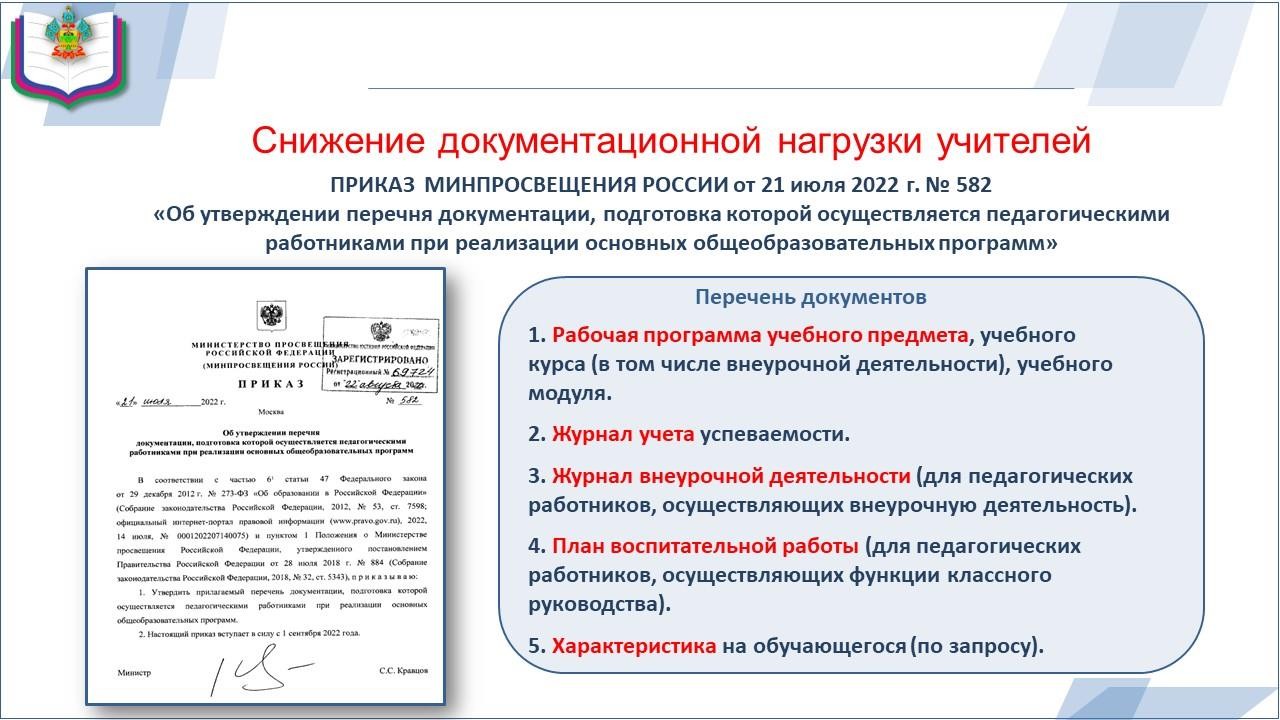 Письмо Министерства просвещения РФ от 22.12.2022 г. № СК-773/030 «О снижении бюрократической нагрузки на образовательные организации»Приказ Минпросвещения России от 21 июля 2022 г. № 582 «"Об утверждении перечня документации, подготовка которой осуществляется педагогическими работниками при реализации основных общеобразовательных программ»